Basit 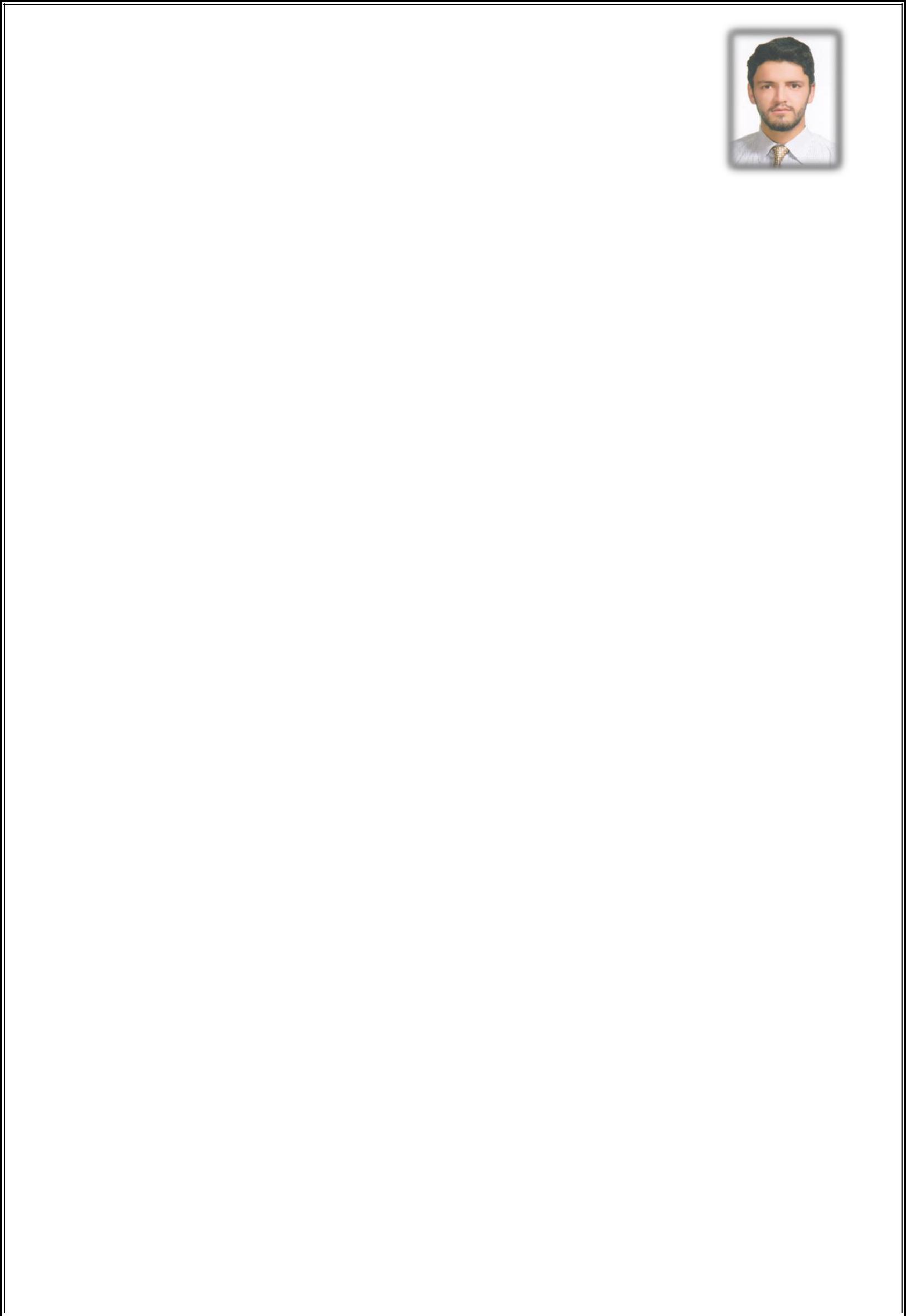 Al KaramaDubai, UAEE-Mail: basit-395646@gulfjobseeker.com To be associated with progressive organization that gives me scope to apply my educational and professional skills and provides me with advancement opportunity and knowledgeWORK EXPERIENCEDesignation: Sales / DriverDuration	: May 2018 to CurrentRoles & Responsibility:Use route navigation apps and knowledge of area to deliver water and other Nestle items to customers on timeInteract with customers in a professional mannerWork occasional evenings and weekendsComplete daily maintenance checks on delivery van and notify manager of any issuesMaintain electronic logs to track routes and deliveriesDesignation: Machine OperatorDuration	: Nov 2015 to April 2017Roles & Responsibility:Check for data accuracy and correctness of the printed documentsCoordinating post-printing and mailing operations for the printed outputsOrganize dispatching activities of mailed documentsCoordinating post-dispatch operationsHandling daily requests of various banks for queries, reprints and troubleshootingProduction of timely and useful reporting demonstrating team achievementsDocumenting problems of particular job in large numbers and reporting to Sr. Supervisors and concerned departmentsDesignation: Junior ClerkDuration	: Feb 2013 to Sep 2015Roles & Responsibility:Establishing priorities and managing workloadChecking, monitoring and ordering office suppliesFiling paperwork and photocopyingDealing with queries quickly and professionallySorting and distributing internal/external postKey CompetenciesAnticipating and meeting the needs of an officeExcellent verbal, non-verbal and written communication skillsEnsuring the confidentiality of all documentation and informationCompetent in using Word and other Microsoft ProductsOrganizations skillsAdaptability, Stress tolerance resilience and a team playerATTRIBUTES/ABILITIES:Excellent interpersonal and communication skillsSelf- motivated, methodical and process drivenA team player, continuous learner and proactiveTenacious, independent and willing to take the initiativeACADEMIC QUALIFICATIONSSC, Board of Intermediate & Secondary Education Abbottabad, PakistanTECHNICAL SKILLWindows, MS-Office (Word, Excel, PowerPoint) InternetWindows 2000, Windows XP, Windows 7, Windows 10PROFESSIONAL COURSES ATTENDEDMicrosoft: 2 months course in Microsoft OfficeDeclaration:I hereby declare that the information furnished above is true to the best of my knowledge.PERSONAL DETAILDate of Birth: 16th August 1995Marital Status: SingleLanguages Known: English, UrduInterest & Hobbies: Reading books, Internet Surfing, Explore new technologiesDriving License: Dubai, United Arab EmiratesCAREER OBJECTIVE